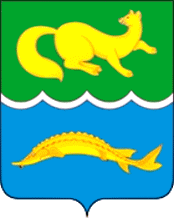 ВОРОГОВСКИЙ СЕЛЬСКИЙ СОВЕТ ТУРУХАНСКОГО РАЙОНА КРАСНОЯРСКОГО КРАЯРЕШЕНИЕДата 14.06.2018 г.                                                                                    №32-102О внесении изменений и дополнений в Устав Вороговского сельсоветаВ соответствии с Федеральным законом от 06.10.2003 № 131-ФЗ "Об общих принципах организации местного самоуправления в Российской Федерации", руководствуясь статьей 24 Устава Вороговского сельсовета, РЕШИЛ:   1. Внести следующие изменения и дополнения в Устав Вороговского сельсовета (далее - Устав):1.1. Пункт 20 части 1 статьи 7 Устава признать утратившим силу;1.2. Пункт 9 части 2 статьи 7 Устава изложить в редакции: "9) утверждение правил благоустройства территории поселения, осуществление контроля за их соблюдением, организация благоустройства территории поселения в соответствие с указанными правилами, а также организация использования, охраны, защиты, воспроизводства лесов особо охраняемых природных территорий, расположенных в границах населенных пунктов поселения";1.3. Пункт 11 части 1 статьи 9 Устава признать утратившим силу;1.4. Часть 1 статьи 9 Устава дополнить пунктами 14, 15 следующего содержания: "14) оказание содействия развитию физической культуры и спорта инвалидов, лиц с ограниченными возможностями здоровья, адаптивной физической культуры и адаптивного спорта"15) осуществление мероприятий в сфере профилактики правонарушений, предусмотренных Федеральным законом "Об основах системы профилактики правонарушений в Российской Федерации";1.5. Часть 7 статьи 14 Устава изложить в редакции: "7. Глава Вороговского сельсовета должен соблюдать ограничения, запреты, исполнять обязанности, которые установлены Федеральным законом от 25.12.2008 № 273-ФЗ "О противодействии коррупции", Федеральным законом от 03.12.2012 № 230-ФЗ "О контроле за соответствием расходов лиц, замещающих государственные должности, и иных лиц их доходам", Федеральным законом от 07.05.2013    № 79-ФЗ "О запрете отдельным категориям лиц открывать и иметь счета (вклады), хранить наличные денежные средства и ценности в иностранных банках, расположенных за пределами территории Российской Федерации, владеть и (или) пользоваться иностранными финансовыми инструментами";1.6. Статью 16 Устава дополнить частью 6 следующего содержания: "6. В случае досрочного прекращения полномочий главы сельсовета избрание главы сельсовета, избираемого представительным органом из числа кандидатов, представленных конкурсной комиссией по результатам конкурса, осуществляется не позднее чем через шесть месяцев со дня такого прекращения полномочий.При этом если до истечения срока полномочий представительного органа сельсовета осталось менее шести месяцев, избрание главы сельсовета из числа кандидатов, представленных конкурсной комиссией по результатам конкурса,  осуществляется в течение трех месяцев со дня избрания представительного органа муниципального образования в правомочном составе".1.7. Часть 1 статьи 18 Устава изложить в редакции: "1. В случае досрочного прекращения полномочий Главы сельсовета либо применения к нему по решению суда мер процессуального принуждения в виде заключения под стражу или временного отстранения от должности его полномочия временно, до вступления в должность вновь избранного главы, осуществляет заместитель Главы сельсовета. В случае если заместитель Главы сельсовета отсутствует или не назначен, указанные полномочия исполняет должностное лицо органов местного самоуправления, определенное Советом депутатов";1.8. Часть 4 статьи 20 Устава изложить в редакции: "4. Нормативные правовые акты главы Вороговского сельсовета, затрагивающие права, свободы и обязанности человека и гражданина, устанавливающие правовой статус организаций, учредителем которых выступает муниципальное образование, а также соглашения, заключаемые между органами местного самоуправления, вступают в силу после их официального опубликования (обнародования)";1.9. Пункт 4 части 1 статьи 24 Устава изложить в редакции: "4) утверждение стратегии социально-экономического развития муниципального образования";1.10. Часть 1 статьи 24 Устава дополнить пунктом 16 следующего содержания: "16) утверждение стратегии социально-экономического развития сельсовета";1.11. Часть 6 статьи 28 Устава изложить в редакции: "6. Нормативные правовые акты Совета депутатов, затрагивающие права, свободы и обязанности человека и гражданина, устанавливающие правовой статус организаций, учредителем которых выступает муниципальное образование, а также соглашения, заключаемые между органами местного самоуправления, вступают в силу после их официального опубликования (обнародования)";1.12. Часть 1 статьи 32 Устава изложить в редакции: "1. Лица, замещавшие муниципальные должности на постоянной основе не менее шести лет и получавшие денежное вознаграждение за счет средств местного бюджета, прекратившие исполнение полномочий (в том числе досрочно), имеют право на пенсию за выслугу лет, устанавливаемую к страховой пенсии по старости (инвалидности), назначенной в соответствии с Федеральным законом "О страховых пенсиях", либо к пенсии, досрочно назначенной в соответствии с Законом Российской Федерации "О занятости населения в Российской Федерации" (далее - страховая пенсия по старости (инвалидности)", а также к пенсии по государственному пенсионному обеспечению, назначенной в соответствии с подпунктами 2 и 4 пункта 1 статьи 4 Федерального закона "О государственном пенсионном обеспечении в Российской Федерации";1.13. Часть 2 статьи 32 изложить в редакции: "2. Пенсия за выслугу лет, выплачиваемая за счет средств местного бюджета, устанавливается в таком размере, чтобы сумма страховой пенсии по старости (инвалидности), фиксированной выплаты к страховой пенсии, повышений фиксированной выплаты к страховой пенсии, установленных в соответствии с Федеральным законом "О страховых пенсиях", пенсии по государственному пенсионному обеспечению и пенсии за выслугу лет составляла не более 45 процентов ежемесячного денежного вознаграждения, с учетом районного коэффициента и процентной надбавки к заработной плате за стаж работы в районах Крайнего Севера и приравненных к ним местностях, в иных местностях края с особыми климатическими условиями, при наличии срока исполнения полномочий по муниципальной должности шесть лет. Размер пенсии за выслугу лет увеличивается на четыре процента ежемесячного денежного вознаграждения за каждый последующий год исполнения полномочий по муниципальной должности, при этом сумма страховой пенсии по старости (инвалидности), фиксированной выплаты к страховой пенсии, повышений фиксированной выплаты к страховой пенсии, пенсии по государственному пенсионному обеспечению и пенсии за выслугу лет не может превышать 75 процентов ежемесячного денежного вознаграждения с учетом районного коэффициента и процентной надбавки к заработной плате за стаж работы в районах Крайнего Севера и приравненных к ним местностях, в иных местностях края с особыми климатическими условиями";1.14. Часть 2.1 статьи 32 Устава изложить в редакции: "2.1. 2. Право на пенсию за выслугу лет не возникает в случае прекращения полномочий лиц, замещавших муниципальные должности, по основаниям, предусмотренным абзацем седьмым части 16 статьи 35, пунктами 2.1, 3, 6 - 9 части 6, частью 6.1 статьи 36, частью 7.1, пунктами 5 - 8 части 10, частью 10.1 статьи 40, частями 1 и 2 статьи 73 Федерального закона "Об общих принципах организации местного самоуправления в Российской Федерации";1.15. Часть 3 статьи 33 Устава изложить в редакции: "3. Глава администрации сельсовета должен соблюдать ограничения, запреты, исполнять обязанности, которые установлены Федеральным законом от 25.12.2008 № 273-ФЗ "О противодействии коррупции", Федеральным законом от 03.12.2012 № 230-ФЗ "О контроле за соответствием расходов лиц, замещающих государственные должности, и иных лиц их доходам", Федеральным законом от 07.05.2013    № 79-ФЗ "О запрете отдельным категориям лиц открывать и иметь счета (вклады), хранить наличные денежные средства и ценности в иностранных банках, расположенных за пределами территории Российской Федерации, владеть и (или) пользоваться иностранными финансовыми инструментами";1.16. Часть 3 статьи 34 Устава изложить в редакции: "3. Нормативные правовые акты главы администрации сельсовета, затрагивающие права, свободы и обязанности человека и гражданина, устанавливающие правовой статус организаций, учредителем которых выступает муниципальное образование, а также соглашения, заключаемые между органами местного самоуправления, вступают в силу после их официального опубликования (обнародования)";1.17. Часть 1 статьи 46 Устава изложить в редакции: "1. Для обсуждения проектов и вопросов, указанных в части 2 настоящей статьи, с участием жителей сельсовета Главой сельсовета, Советом депутатов могут проводиться публичные слушания. Особенности проведения публичных слушаний определяются нормативным правовым актом Вороговского сельского Совета депутатов";1.18. Часть 2 статьи 46 Устава дополнить пунктом 5 следующего содержания: "5) проект стратегии социально-экономического развития муниципального образования";1.19. Пункт 1 части 2 статьи 46 Устава изложить в следующей редакции: "1) проект устава сельсовета, а также проект решения о внесении изменений и дополнений в данный устав, кроме случаев, когда в устав сельсовета вносятся изменения в форме точного воспроизведения положений Конституции Российской Федерации, федеральных законов, конституции (устава) или законов субъекта Российской Федерации в целях приведения данного устава в соответствие с этими нормативными правовыми актами;1.20. Пункт 3 части 2 статьи 46 Устава изложить в следующей редакции: "3) проекты генеральных планов, проекты правил землепользования и застройки, проекты планировки территории, проекты межевания территории, проекты правил благоустройства территорий, проекты, предусматривающие внесение изменений в один из указанных утвержденных документов, проекты решений о предоставлении разрешения на условно разрешенный вид использования земельного участка или объекта капитального строительства, проекты решений о предоставлении разрешения на отклонение от предельных параметров разрешенного строительства, реконструкции объектов капитального строительства, вопросы изменения одного вида разрешенного использования земельных участков и объектов капитального строительства на другой вид такого использования при отсутствии утвержденных правил землепользования и застройки";1.21. Часть 3 статьи 68 Устава изложить в редакции: "3. Проект устава сельсовета, проект нормативного правового акта о внесении изменений и дополнений в устав сельсовета не позднее чем за 30 дней до дня рассмотрения Советом депутатов вопроса о его принятии подлежит официальному опубликованию с одновременным опубликованием установленного Советом порядка учета предложений по проекту устава или нормативного правового акта о внесении в устав изменений и дополнений, а также порядка участия граждан в его обсуждении. Не требуется официальное опубликование порядка учета предложений по проекту нормативного правового акта о внесении изменений и дополнений в устав сельсовета, а также порядка участия граждан в его обсуждении в случае, когда в Устав Вороговского сельсовета вносятся изменения в форме точного воспроизведения положений Конституции Российской Федерации, федеральных законов, конституции (устава) или законов субъекта Российской Федерации в целях приведения данного устава в соответствие с этими нормативными правовыми актами".1.22. Часть 5 стати 68 Устава изложить в следующей редакции: "5. Изменения и дополнения, внесенные в устав муниципального образования и изменяющие структуру органов местного самоуправления, разграничение полномочий между органами местного самоуправления (за исключением случаев приведения устава в соответствие с федеральными законами, а также изменения полномочий, срока полномочий, порядка избрания выборных должностных лиц местного самоуправления), вступают в силу после истечения срока полномочий представительного органа сельсовета, принявшего муниципальный правовой акт о внесении указанных изменений и дополнений в устав сельсовета".2. Контроль за исполнением настоящего решения возложить на специалиста 2 категории Мамматову Г.О.3. Постановление вступает в силу в день, следующий за днем его опубликования в официальном печатном издании «Вороговский вестник».4. Заместителю Главы Гаврюшенко В.В. разместить настоящее решение на официальном сайте органов местного самоуправления Вороговского сельсовета в сети Интернет.Глава Вороговского сельсовета                                      М.П. ПшеничниковПредседатель Вороговского сельского Совета депутатов                                                             Л.Н. Михеева